Pasikeitė GPM paskaičiavimas:

1. Atskaitymai (mokesčiai)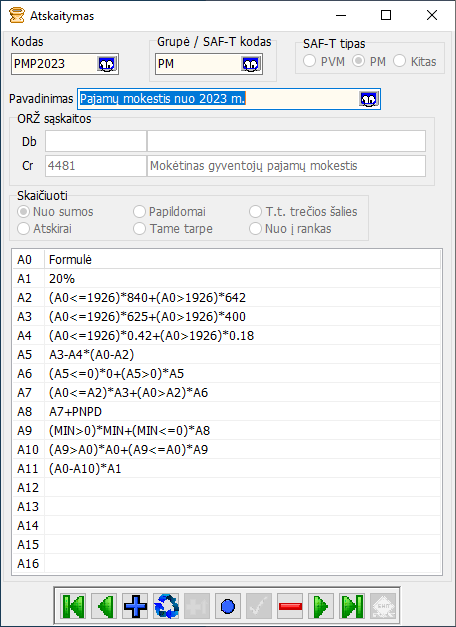 prireikus darbuotojo PNPD nurodomas jo kortelėje: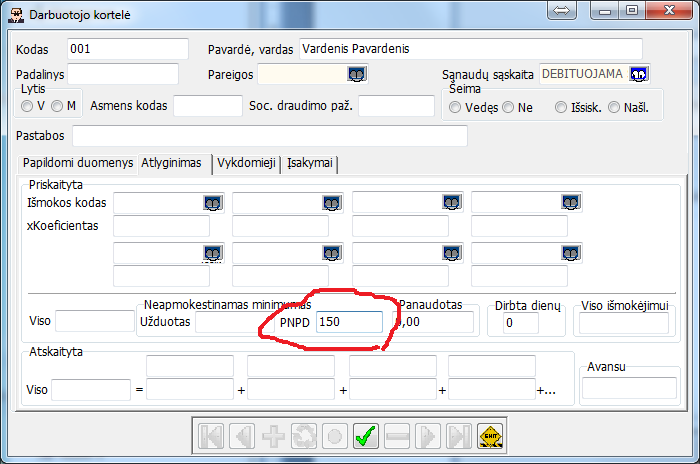 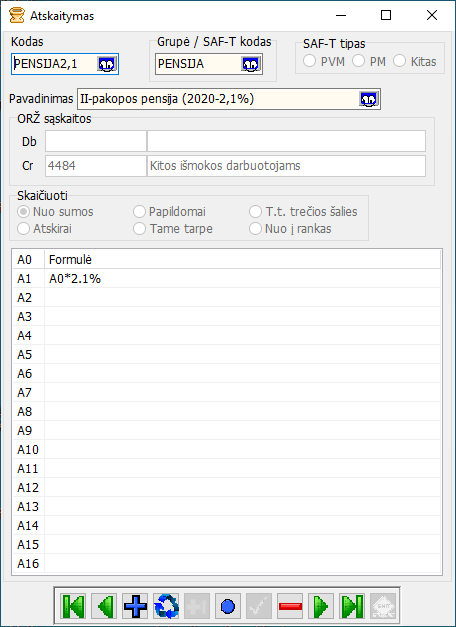 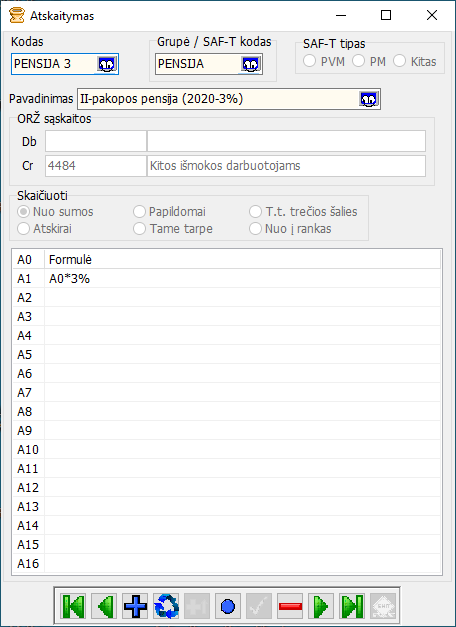 Taip pat darbdavio mokama SODRA (I-a grupė):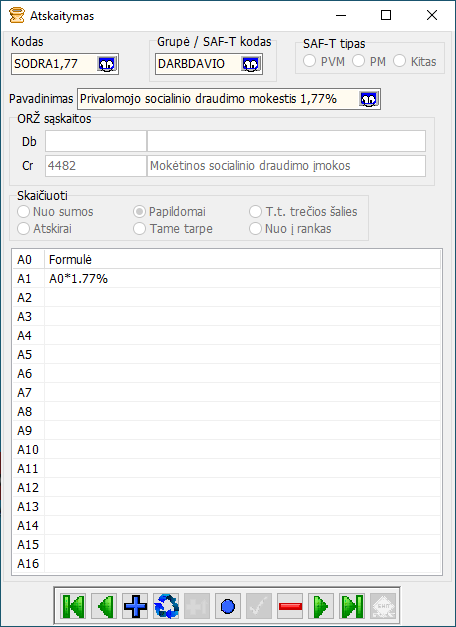 bei mokesčiai, galiojantys nuo 2019 m. (PSD2019 6,98%; SODRA2019 12,52%)2. išmoka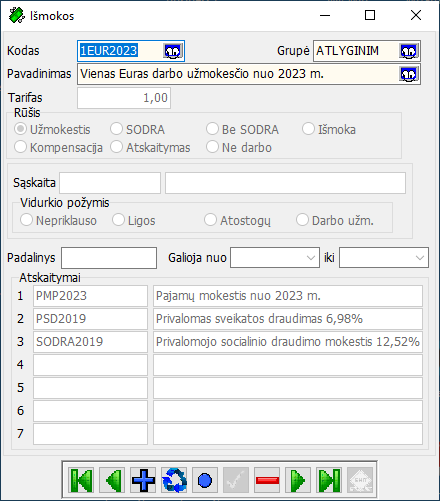 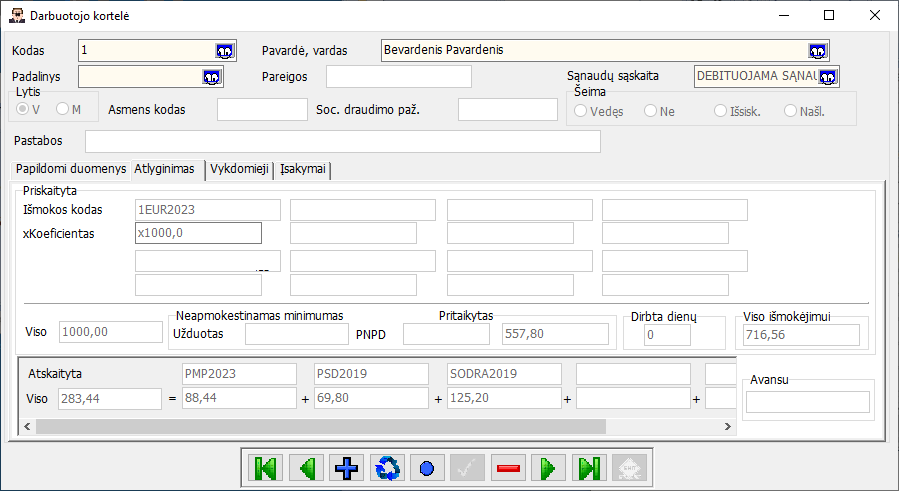 